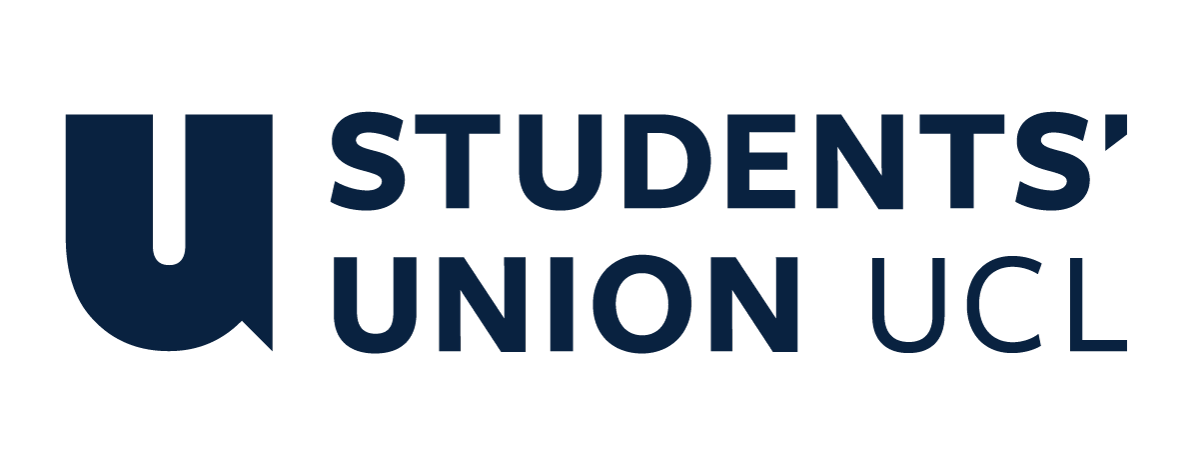 The constitution of the Students’ Union UCL UCL Medical Society NameThe name of the society shall be the Students’ Union UCL Medical Society.The society shall be affiliated to Students’ Union UCL.Statement of IntentThe constitution, regulations, management and conduct of the society shall abide by all Students’ Union UCL Policy, and shall be bound by the Students’ Union UCL Memorandum and Articles of Association and Byelaws, the Club and Society Regulations and the Club and Society Procedures and Guidance, laid out in “how to guides”.The club/society stresses that it abides by Students’ Union UCL Equal Opportunities Policies, and that club/society regulations pertaining to membership of the club/society or election to management of the club/society shall not contravene this policy.The Club and Society Regulations can be found at the following website: www.studentsunionucl.orgThe Society CommitteePresidentThe President’s primary role is laid out in section 5.7 of the Club and Society Regulations.TreasurerThe Treasurer’s primary role is laid out in section 5.8 of the Club and Society Regulations.Welfare Officer The welfare officer’s primary role is laid out in section 5.9 of the Club and Society Regulations. Channel for society members and committee members to get in touch for help with any issues at all related to the society. Also, in charge of committee well-being. Additional committee members Vice president: Director of the annual flagship conference, assists the president with the running of society events. Secretary: Shall carry out the role of maintaining the membership database and oversee the society e-mail account – both to respond to queries and inform members of relevant society news and events. Compiling the weekly bulletin and taking minutes at committee meetings. Pre-Clinical and Clinical Education Chairs: Ensure our tutorials for medical students are organised and managed smoothly. Publicity Officers: Manage our society’s social media to make sure that it is run correctly and appropriately. We also have a Chair for each medical specialty who runs specialty specific events. These events are overseen and run in conjunction with the society President. Management of the club/society shall be vested in the club/society committee which shall endeavour to meet regularly during term time (excluding college reading weeks) to organise and evaluate the club/society activities.The committee members will perform the roles as described in section 5 of the Students’ Union UCL Club and Society Regulations.Committee members are elected to represent the interests and well-being of club/society members and are able to be held to account. If club/society members are not satisfied by the performance of their representative officers they may call for a motion of no-confidence in line with the Students’ Union UCL Club and Society Regulations.Terms, Aims and ObjectivesThe club/society shall hold the following as its aims and objectives.The club/society shall strive to fulfil these aims and objectives in the course of the academic year as its commitment to its membership.The core activities of the society shall be: Lectures by speakers on topics relating to medical careers/current affairs/ethics.Selected specialty talks and workshops, sorted by each specialty chair in co-operation with the society President. Curriculum and speciality specific tutorials and teaching series run by students and professionals.The UCL Medical Society conferenceMock examinations (CPSAs) for medical studentsIn addition, the club/society shall also strive to organise other activities for its members where possible: Speciality specific conferences Fundraising eventsThis constitution shall be binding on the club/society officers and shall only be altered by consent of two-thirds majority of the full members present at a society general meeting. Activities Network Executive shall approve any such alterations.This constitution has been approved and accepted as the Constitution for the Students’ Union UCL Medical Society. By signing this document the President and Treasurer have declared that they have read and abide by the Students’ Union UCL Clubs and Societies Regulations.President name:Amaani AhmadPresident signature: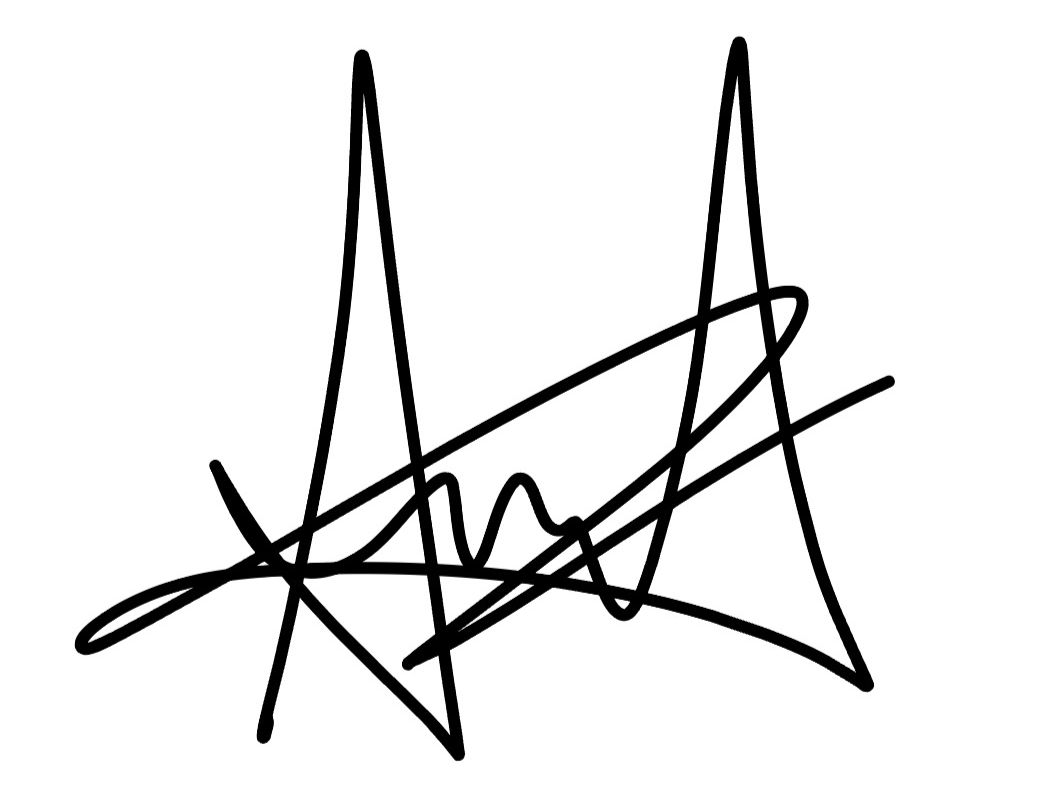 Date:07.01.24Treasurer name:Ayush GuptaTreasurer signature: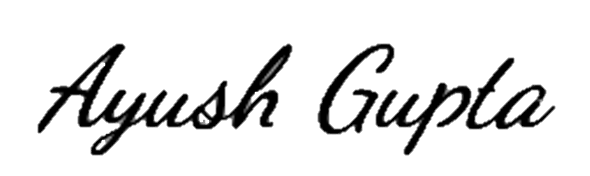 Date:07.01.24